ΑΙΤΗΣΗ ΕΙΣΑΓΩΓΗΣΣΤΟ ΜΕΤΑΠΤΥΧΙΑΚΟ ΠΡΟΓΡΑΜΜΑ ΣΤΗΝ ΙΣΤΟΡΙΑ, ΑΝΘΡΩΠΟΛΟΓΙΑ ΚΑΙ ΠΟΛΙΤΙΣΜΟ ΣΤΗΝ ΑΝΑΤΟΛΙΚΗ ΚΑΙ ΝΟΤΙΟΑΝΑΤΟΛΙΚΗ ΕΥΡΩΠΗΣυμπληρώνεται ηλεκτρονικά!ΠΡΟΣΩΠΙΚΕΣ ΠΛΗΡΟΦΟΡΙΕΣΣΤΟΙΧΕΙΑ ΤΑΥΤΟΤΗΤΑΣ:(Βάλτε Χ για τη διεύθυνση αλληλογραφίας)E-mail: ΤΙΤΛΟΙ ΣΠΟΥΔΩΝΣημειώστε σε χρονολογική σειρά από το πιο πρόσφατο τα Πανεπιστήμια και τα άλλα Ιδρύματα που παρακολουθήσατε.  Θα πρέπει να υποβάλλετε το αντίγραφο των τίτλων σπουδών και της αναλυτικής βαθμολογίας.ΕΞΕΤΑΣΕΙΣ ΑΓΓΛΙΚΩΝΣημειώστε εάν έχετε ένα από τα παρακάτω αποδεικτικά γνώσης της Αγγλικής γλώσσας:ΑΛΛΕΣ ΞΕΝΕΣ ΓΛΩΣΣΕΣΣημειώστε παρακάτω την ικανότητά σας να διαβάζετε, να γράφετε και να μιλάτε (Μέτρια, Καλά, Πολύ καλά) στην ξένη γλώσσα που γνωρίζετε:ΕΠΙΣΤΗΜΟΝΙΚΑ ΕΠΙΤΕΥΓΜΑΤΑΣημειώστε αναγνωρίσεις ή διακρίσεις για επιστημονικά επιτεύγματα (όπως βραβεία, υποτροφίες), άρθρα ή βιβλία που συγγράψατε και εκδώσατε, ερευνητικές εργασίες ή οποιαδήποτε άλλη επιστημονική εργασία.ΠΡΟΥΠΗΡΕΣΙΑΣημειώστε την επαγγελματική σας εμπειρία ξεκινώντας από την πιο πρόσφατη ΔΗΛΩΣΗ ΣΚΟΠΟΥΑναλύστε τα επιστημονικά και επαγγελματικά ενδιαφέροντά σας και τους λόγους για τους οποίους ενδιαφέρεστε για το μεταπτυχιακό πρόγραμμα που προσφέρουμε.ΣΥΣΤΑΤΙΚΕΣ ΕΠΙΣΤΟΛΕΣ (τουλάχιστον μια από μέλος ΔΕΠ). Οι συστατικές επιστολές πρέπει να φέρουν πρωτότυπη υπογραφή καθώς και σφραγίδα του θεσμού και να υποβληθούν σε κλειστό φάκελο υπογεγραμμένο από τον αποστολέα πάνω στη σφραγίδα του φακέλου. Μπορούν να συνοδεύουν την αίτηση ή να αποστέλλονται χωριστά από τους συνιστώντες στη Γραμματεία του ΠΜΣ του  Τμήματος Βαλκανικών, Σλαβικών και Ανατολικών Σπουδών του Πανεπιστημίου Μακεδονίας έως την ημερομηνία λήξης υποβολής των δικαιολογητικών). ΥΠΟΓΡΑΦΗ ΥΠΟΨΗΦΙΟΥ/ΑΣΔηλώνω υπεύθυνα ότι  οι πληροφορίες που δίνονται σ' αυτή την αίτηση είναι  ακριβείς και αληθείς.Υπογραφή _______________________________		 Ημερομηνία __________________________________Η αίτηση θα πρέπει να συνοδεύεται από τα παρακάτω δικαιολογητικά: Βιογραφικό Σημείωμα Αντίγραφο Πτυχίου   Αντίγραφο Πιστοποιητικού Αναλυτικής Βαθμολογίας Αποδεικτικό γνώσης της Αγγλικής γλώσσας Δύο Συστατικές επιστολές.  Φωτοτυπία της ταυτότητας Αποδεδειγμένη προϋπηρεσία (αν υπάρχει) Δημοσιεύσεις (αν υπάρχουν)Η αίτηση συμπληρώνεται ηλεκτρονικά και μαζί με όλα τα δικαιολογητικά να αποστέλλεται στο email του Π.Μ.Σ. hac@uom.edu.gr . 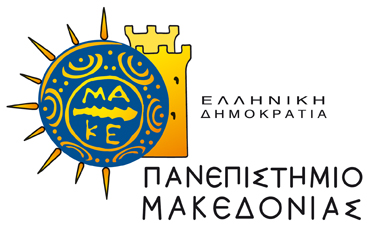 Γραμματεία ΠΜΣΤμήμα Βαλκανικών, Σλαβικών καιΑνατολικών ΣπουδώνΠανεπιστήμιο ΜακεδονίαςΚτήριο ΚΖ, Γραφείο 210Εγνατία 156Θεσσαλονίκη 540 06Tel /Fax: (+30) 2310 891527email: tneskov@uom.edu.grΕπώνυμο:Όνομα:Πατρώνυμο:Μητρώνυμο:Αριθμός:Ημερομηνία Έκδοσης:Εκδούσα Αρχή:Ημερομηνία Γέννησης:Τόπος Γέννησης:Εκδούσα Αρχή:Δημότης:Του Νομού:Εκδούσα Αρχή:Υπηκοότητα:Υπηκοότητα:Α.Φ.Μ.:Δ.Ο.Υ.: Διεύθυνση στη Θεσσαλονίκη: Διεύθυνση στη Θεσσαλονίκη: Διεύθυνση Μόνιμης Κατοικίας (πόλη ή χωριό): Διεύθυνση Μόνιμης Κατοικίας (πόλη ή χωριό):Οδός, Αριθμός:Οδός, Αριθμός:Οδός, Αριθμός:Οδός, Αριθμός:Πόλη:Τ.Κ.  Πόλη:Τ.Κ.  Σταθερό Τηλέφωνο:   Σταθερό Τηλέφωνο:   Σταθερό Τηλέφωνο:  Σταθερό Τηλέφωνο:  Κινητό Τηλέφωνο:   Κινητό Τηλέφωνο:   Πανεπιστήμια/Άλλο Ίδρυμα Τμήμα-ΠόληΤίτλος ΣπουδώνΒαθμός ή ΚατηγορίαΔιάρκεια ΣπουδώνΗμερομηνία ΟρκωμοσίαςProficiency:TOEFLΗμερομηνία εξετάσεων:Βαθμολογία:IELTSΗμερομηνία εξετάσεων:Βαθμολογία:Κρατικό Πιστοποιητικό ΓλωσσομάθειαςΗμερομηνία εξετάσεων:Βαθμολογία:Γλώσσα      Ικανότητα να διαβάζετε       Ικανότητα να γράφετε                     Ικανότητα να μιλάτε          ΗμερομηνίεςΑπό - ΜέχριΕργοδότης ΔιεύθυνσηΘέση1. Ονοματεπώνυμο:2. Ονοματεπώνυμο: Διεύθυνση:Διεύθυνση:Επάγγελμα/Θέση:Επάγγελμα/Θέση: